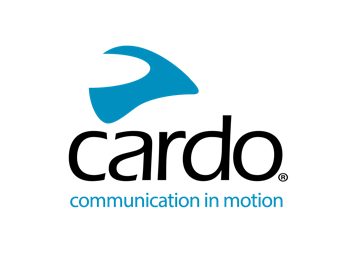 Cardo dan LS2 Bergabung bagi Adaptasikan Piawaian UCSCardo dan pembuat helmet bertaraf antarabangsa itu mengumumkan solusi berintegrasi yang menggunakan piawaian baharu itu.LS2 yang merupakan pembuat helmet terbesar di dunia bagi semua kategori, telah memilih untuk menggunakan piawaian UCS (‘Universal Communication Solution’ atau Solusi Komunikasi Sejagat) di dalam lima helmet yang bersesuaian dengan teknologi Cardo Systems yang telah terbukti.Produk LS2 4x yang terdedikasi itu boleh digunakan untuk banjaran produk ADVANT yang mendapat dua homologasi yang baharu sahaja dilencarkan di EICMA 2022. Selain daripada itu, LS2 4x juga boleh digunakan pada helmet INFINITY II dan INIFINITY II Carbon.LS2 4x yang dibangunkan oleh Cardo Systems tersebut boleh menyambungkan seramai 4 penunggang melalui Bluetooth dalam lingkungan 1.2km/0.75 batu. Ia menggunakan ciri-ciri seperti pembesar suara Sound by JBL, Natural Voice Operation, Obi serta kalis air. Unit yang kompak itu juga bercirikan sambungan semula Bluetooth secara otomatik, jadi penunggang boleh teruskan tunggangan tanpa risaukan isu penyambungan.Piawaian UCS pula memberikan kebebasan kepada seseorang penunggang untuk memilih, menukar dan menggantikan peranti komunikasi tanpa mengubah kemuatan dan rupa. Solusi ini seperti piawaian radio yang digunakan oleh pembuat kereta (DIN/Double DIN Standard), oleh itu UCS menghasilkan peranti komunikasi yang sama saiz dan bentuk agar ia dapat dipasang pada helmet-helmet yang lain. Justeru ia memenuhi syarat helmet baharu ECE R22.06.Dan Emodi, selaku Ketua Pegawai Pemasaran di Cardo Systems berkata, “Kami berbangga kerana menjadi peranti komunikasi rasmi bagi LS2 Helmets. Sebagai satu syarikat, kami berbangga di atas inovasi dan kualiti serta bekerjasama dengan sebuah lagi jenama yang berhaluan yang sama. Kami akan melihat ke masa hadapan di mana berjuta pelanggang LS2 menggunakan peranti komunikasi Cardo.”Giuseppe Porcu, Ketua Pergawai Eksekutif  LS2 berkata, “Kami memilih Cardo Systems berasaskan reputasi syarikat itu yang berpandangan jauh serta untuk ketahanan produk yang juga merupakan falsafah yang sama bagi jenama kami. Asasnya, kami hendak bekerjasama dengan pakar, dan mereka (Cardo) merupakan yang paling berkelayakan di dalam sector mereka.”Produk LS2 4x akan berada di dalam pasaran Eropah mulai April 2023 pada harga €279 (MYR1,301.73).Sila kunjungi Cardo Systems di www.cardosystems.com untuk maklumat terkini.